Вх.№177/10.12.2019г..							ПРОТОКОЛ № 2 /09.12.2019 г.НА ЗАСЕДАНИЕ НА ОБЩЕСТВЕН СЪВЕТ КЪМ   ВТОРО ОСНОВНО УЧИЛИЩЕ „НИКОЛА Й. ВАПЦАРОВ”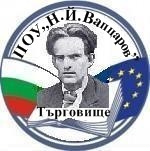 Днес, 09.12.2019 г., във Второ  ОУ „Н.Й.Вапцаров” гр. Търговище се проведе заседание на обществен съвет към училището при следния ДНЕВЕН РЕД:Попълване на декларация,с която лицето удостоверява липсата на обстоятелства по чл.5,ал.1 от Правилник за създаването, устройството и дейността на обществените съвети към детските градини и училищата.Съгласуване на предложените групи от ученици и ръководители за участие в проект „Образование за утрешния ден” за учебната 2019/2020 г.Приемане на училищна програма за  проект „Образование за утрешния ден” за учебната 2019/2020 г Съгласуване предложение за основна закуска на учениците от 1 до 4 клас по Постановление 219.Разни.На заседанието присъстваха: ЕМИЛИЯ МИХОВА – представител на ПРБКВЯРКА АСЕНОВА; РЕНИ СТОЯНОВА; ЖЕНЯ СТОЯНОВА; Таня Петкова -Директор на Второ  ОУ „Н.Й.Вапцаров” гр. Търговище.След изясняване на процедурата, бе пристъпено към т.1 от дневния ред -  Попълване на декларация,с която лицето удостоверява липсата на обстоятелства по чл.5,ал.1 от Правилник за създаването, устройството и дейността на обществените съвети към детските градини и училищата.По т.2 от дневния ред, директорът на училището запозна членовете на обществения съвет със проучване желанията   на учениците за сформиране на групи по проект „Образование за утрешния ден” за учебната 2019/2020 г.Решение: Обществения съвет утвърждава групите по проект „Образование за утрешния ден” за учебната 2019/2020 г. ЗА:4, Против:0, Въздържал се:0 ;По т.3 директорът на училището представи пред обществения съвет училищна програма по проект „по проект „Образование за утрешния ден” за учебната 2019/2020 г.Тя бе обсъдени от членовете и прогласувана: ЗА:4, Против:0, Въздържал се: 0 По т. 4 директорът на училището представи на вниманието на членовете  предложение за основна закуска на учениците от 1 до 4 клас по Постановление 219.След обсъждане членовете на обществения съвет гласуваха: ЗА:3, Против:0, Въздържал се: 0Председател: Емилия Михова……………Изготвил протокола:   Нели Зашева………………  ВТОРО ОСНОВНО УЧИЛИЩЕ „НИКОЛА Й. ВАПЦАРОВ”гр. Търговище, ул. „Руен” 19, тел.: 0601/6-49-36e-mail: ou_2_tg@abv.bgВх.№.177/10.12.2019г.						Приложение 1СПИСЪКна присъстващите на заседание на Обществен съвет, проведено на 09.12.2019 г.№ по редИме,фамилияПодпис1Емилия Михова2Вярка Асенова3Рени Стоянова4Женя Стоянова